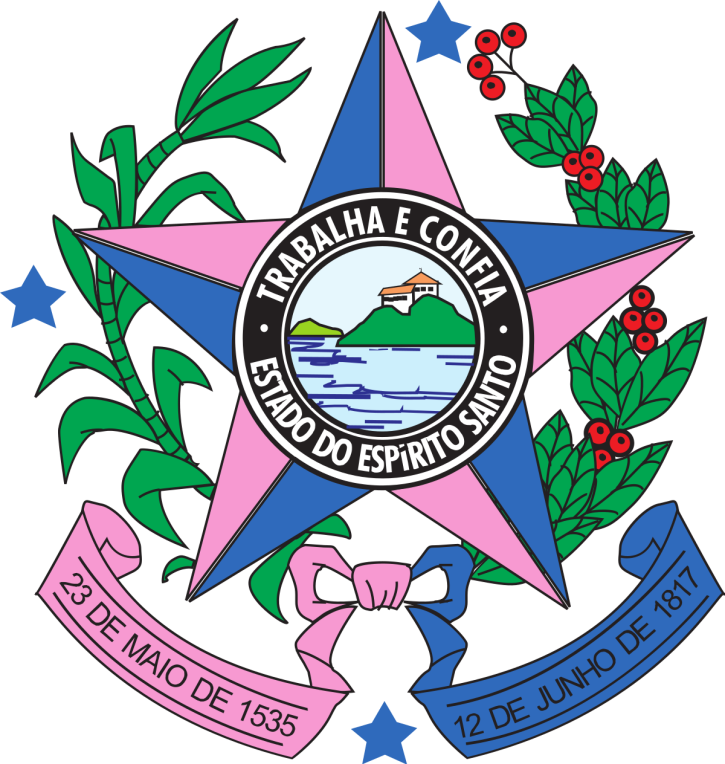 JOGOS ESCOLARES DO ESPÍRITO SANTO 2022TABELAFINAL ESTADUAL DE HANDEBOL INFANTILSEDE: GUARAPARIPERÍODO: 06 a 11/06/2022GOVERNO DO ESTADO DO ESPÍRITO SANTOSecretaria de Estado de Esportes e Lazer

José Renato CasagrandeGovernador do Estado do Espírito SantoJosé Maria de Abreu JuniorSecretário de Estado de Esportes e LazerVinicius José SimõesSubsecretário de Estado de Esportes e LazerMadalena Santana GomesSubsecretário de Estado para Assuntos AdministrativosAldair Celestino Xavier de SouzaGerente de Esporte Educacional, Comunitário e LazerCássio Felipe Fassarella GuedesCoordenador Geral dos Jogos Escolares do Espírito SantoEquipe Técnica: Balbina Maria Zippinotti de LimaCáudio Salgado Cintra GilMariá Ferreira BarbieriMilan Rezende de PaulaJohn Marcos ZechnerPROMOÇÃO: GOVERNO DO ESTADO DO ESPÍRITO SANTOREALIZAÇÃO: SECRETARIA DE ESTADO DE ESPORTE E LAZERPERÍODO: 06 a 11/06/2022HOSPEDAGEM A PARTIR DE – 10h CONGRESSO TÉCNICO 06/06/2022 - as 15:30hABERTURA OFICIAL - 06/06/2022 as 19:00h SOLENIDADE DE ABERTURAComposição da mesaConcentração das delegações;Desfile da Guarda de Honra da Bandeira Nacional e pelotão das Bandeiras dos Municípios participantes;Entrada das delegações;Alinhamento das equipes;Hasteamento das Bandeiras Nacional, do Estado e da Cidade Sede ao som do Hino Nacional;Discurso das autoridades presentes;Declaração de abertura dos Jogos pela maior autoridade presente;Entrada do Fogo Simbólico e acendimento da Pira Olímpica;JURAMENTO DOS ALUNOS/ATLETAS nos seguintes termos:“POR FAVOR, ERGAM O BRAÇO DIREITO E REPITAM COMIGO:JURAMOS COMPETIR, COM LEALDADE E DEDICAÇÃO, SEGUINDO AS REGRAS DA COMPETIÇÃO, RESPEITANDO AS DECISÕES, DOS ÁRBITROS E DA ORGANIZAÇÃO, VISANDO O APRIMORAMENTO, TÉCNICO E FÍSICO.ASSIM JURAMOS”.Desfile de encerramento das delegações, por ordem de entrada;Apresentação Artística;Encerramento.RELAÇÃO DE EQUIPES PARTICIPANTESHANDEBOL FEMININOHANDEBOL MASCULINODIVISÃO DE CHAVE  HANDEBOL FEMININO INFANTILCHAVE (A)CHAVE (B)DIVISÃO DE CHAVE HANDEBOL MASCULINO INFANTILCHAVE (A)CHAVE (B)ABERTURA OFICIAL - DIA 06/06/2022– 2º FEIRA AS 19:00hPROGRAMAÇÃO: DIA 07/06/2022 – 3ª FEIRA – Ginásio do SESC PROGRAMAÇÃO: 08/06/2022 – 4ª FEIRA -- Ginásio do SESCPROGRAMAÇÃO: DIA 09/06/2022– 5ª FEIRA -- Ginásio do SESCTABELAPROGRAMAÇÃO: DIA 10/06/2022 – 6ª Feira Ginásio do SESCPROGRAMAÇÃO: DIA 11/06/2022 – Sábado Ginásio do SESCATENÇÃOAs equipes DESCLASSIFICADAS devem, obrigatoriamente, fazer CHECKOUT após o horário do café da manhã, com saída do hotel até às 11:00h do dia 10/06/2022. Observação: sem direito a almoço.*Todas as Equipes de HANDEBOL deverão comparecer em seus jogos com o número mínimo de 12 e máximo de 14 atletas. PARA AS EQUIPES CLASSIFICADAS EM 1º LUGAR MASCULINO E FEMININO INFANTIL NA MODALIDADE FUTSAL:Ficha de indicação das cores dos UNIFORMES. Termos de responsabilidades e cessão de direitos para instituição de ensino. Termos de responsabilidades e cessão de direitos para técnicos. Junto com uma foto 3x4 (recente não COLAR) e Cópia da Carteira do CREF atualizada com endereço completo do técnico escrito em letras de forma atrás da cópia e CPF. Termos de responsabilidades e cessão de direitos para aluno-atleta (menor de idade). Junto com uma foto 3x4 (recente, NÃO COLAR) e Cópia da Carteira de Identidade com Endereço completo do ATLETA escrito em letras de forma atrás da cópia e CPF.                        As fichas e Regulamento 12 a 14 anos INFANTIL 2022 encontram-se no SITE: www.sesport.es.gov.br Cassio Felipe Fassarella GuedesCONTATOS: (27) 3636-7005 / 99944-5568 -  jees@sesport.es.gov.brNAIPE FCLASSIFICAÇÃOESCOLAMUNICÍPIOFeminino1º Lugar 2019Escola São Camilo de lellisVila velhaFeminino2º Lugar 2019EMEF Dr Emir de M Gomes PinheirosFemininoSorteioCELP C. ItapemirimFemininoSorteioMariana F. NazarethD. MartinsFemininoSorteio EEEFM Eurico SalesItaguçulFemininoSorteioCentro de Ensino OuseLinharesFemininoSorteioCEEFMTI Daniel ComboniEcoporangaFemininoSorteioEEEFM Waldemiro Hermely Rio Novo do SulNAIPE MCLASSIFICAÇÃOESCOLAMUNICÍPIOMasculino1º Lugar 2019UMEF Irmã FelicianoVila Velha Masculino2º Lugar 2019Colégio Cristo ReiLinharesMasculinoSorteio                         IPEC. ItapemirimMasculinoSorteioInstituto Ed. Santos CarvaleiraAlegreMasculinoSorteioColégio ExpoenteCasteloMasculinoSorteioDarwinAracruzMasculinoSorteioEEFM EcoporangaEcoporangaMasculinoSorteioCentro E. De E. RuralBoa Esperança1º Lugar  Escola São Camilo de lellisVila velhaSorteioEEEFM Eurico SalesItaguaçuSorteioCELP C. ItapemirimSorteioMariana F. NazarethD. Martins1º Lugar  Centro de Ensino OuseLinharesSorteioEEEFM Waldemiro Hermely Rio Novo do SulSorteioEMEF Dr Emir de M Gomes PinheirosSorteioCEEFMTI Daniel ComboniEcoporanga1º Lugar   Colégio Cristo ReiLinharesSorteioInstituto Ed. Santos CarvaleiraAlegreSorteioUMEF Irmã FelicianoVila Velha SorteioEEFM EcoporangaEcoporanga2º Lugar                          IPEC. ItapemirimSorteioColégio ExpoenteCasteloSorteioDarwinAracruzSorteioCentro E. De E. RuralBoa EsperançaNºHorárioCategoriaESCOLAPLACARPLACARPLACARESCOLA0109:00HMI AIrmã FelicianoXColégio Cristo Rei0210:00HMI BIPEXDarwin0311:00HFI ASão Camilo de lellisXCELP0412:00HFI BC. de Ensino OuseXDr Emir de M Gomes0514:00HMI AIESCXEcoporanga0615:00HMI BColégio ExpoenteXCEIER0716:00HFI  AEurico SalesXMariano F. Nazareth0817:00HFI  BWaldemiro HermelyXDaniel ComboniNºHorárioCategoriaESCOLAPLACARPLACARPLACARESCOLA0909:00HMI AEcoporangaXIrmã Feliciano 1010:00HMI BCEIERXIPE1111:00HFI ACELPXEurico Sales1212:00HFI BDaniel ComboniXC. de Ensino Ouse1314:00HMI AColégio Cristo ReiXIESC1415:00HMI BDarwinXColégio Expoente1516:00HFI AMariano F. NazarethXSão Camilo de lellis1617:00HFI  BDr Emir de MacedoXWaldemiro HermelyNºHorárioCategoriaESCOLAPLACARPLACARPLACARESCOLA1709:00HMI AIESCXIrmã Feliciano1810:00HMI BIPEXColégio Expoente1911:00HFI ASão Camilo de lellisXEurico Sales2012:00HFI BWaldemiro HermelyXC. de Ensino Ouse2114:00HMI AColégio Cristo ReiXEcoporanga2215:00HMI BDarwinXCEIER2316:00HFI AMariano F. NazarethXCELP2417:00HFI  BDaniel ComboniXDr Emir de M GomesNºHorárioCategoriaESCOLAPLACARPLACARPLACARESCOLA2509:00HMI SF1° AX2° B2610:00HMI SF1° BX2° A2711:00HFI SF1° AX2° B2812:00HFI SF1° BX2° A2915:00HMI 3º/4ºPerdedor Jogo 25XPerdedor Jogo 263016:00HFI 3º/4ºPerdedor Jogo 27XPerdedor Jogo 283111:00HMI 1º/2ºVencedor Jogo 25XVencedor Jogo 263212:00HFI 1º/2ºVencedor Jogo 27XVencedor Jogo 28